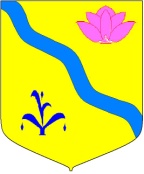 АДМИНИСТРАЦИЯ  КИРОВСКОГО МУНИЦИПАЛЬНОГО РАЙОНАРАСПОРЯЖЕНИЕ24.04.2024                                   п. Кировский                             №150-р_      О распределении субвенций из краевого бюджета и средств местного бюджета на организацию отдыха детей в каникулярное время по Кировскому муниципальному району в 2024 годуНа основании постановления администрации Приморского края от 29.09.2023 года № 675-пп «Об установлении стоимости набора продуктов питания в детских оздоровительных лагерях с дневным пребыванием детей, организованных на базе краевых государственных учреждений, муниципальных образовательных организаций в каникулярное время в 2024 году», распоряжения администрации Кировского муниципального района от 19.04.2024 №145-р  «Об организации летней оздоровительной кампании на территорииКировского муниципального района в 2024 году» в соответствии со ст.24 Устава Кировского муниципального района, принятого решением ДумыКировского муниципального района от 08.07.2005 г. № 126 (в действующей редакции решения Думы Кировского муниципального района от 01.02.2024 № 154 –НПА), администрация Кировского муниципального районаПОСТАНОВЛЯЕТ:         1.Установить в период проведения летней образовательной кампании детей в 2024 году стоимость набора продуктов питания для детей, находящихся в лагерях с дневным пребыванием детей при трехразовом питании на одного ребенка:         в размере 203,76 рубля в день (в возрасте от 6,5 до 10 лет),         в размере 229,80 рубля в день  (в возрасте старше 10 лет и до 15 лет включительно), срок пребывания в оздоровительных лагерях с дневным пребыванием – 21 календарный день. 2. Распределить субвенции из краевого бюджета и средств местного бюджета по Кировскомумуниципальному району в 2024 году по  осуществлению организации питания детей, находящихся в лагерях с дневным пребыванием в период летней оздоровительной кампании, в соответствии с Приложением 1,2.          3. Руководителю аппарата администрации Кировского муниципального района Тыщенко Л.А. разместить данное постановление на официальном сайте администрации Кировского муниципального района не позже двух дней со дня его подписания.           4. Контроль за исполнением настоящего постановления возложить на и.о. начальника отдела образования Кировского муниципального района Терскую С.В.Глава Кировскогомуниципального района –глава администрации Кировскогомуниципального района                                                            И.И. Вотяков                                                                                             Приложение 1                                                                                         к постановлениюадминистрации Кировскогомуниципального района                                                                                   от__________2024 №_________Расходное обязательство Кировского муниципального района по осуществлению организации питания детей, находящихся в лагерях с дневным пребыванием в каникулярное время в 2024  году за счет субвенций краевого бюджета                                                                                             Приложение 2                                                                                         к постановлениюадминистрации Кировскогомуниципального района                                                                                   от__________2024 №_________Расходное обязательство Кировского муниципального района по осуществлению организации питания детей, находящихся в лагерях с дневным пребыванием в каникулярное время в 2024 году за счет субсидии местного бюджета.ЛИСТ СОГЛАСОВАНИЯО распределении субвенций из краевого бюджета и средств местного бюджета на организацию отдыха детей в каникулярное время по Кировскому муниципальному району в 2024 годуРаспоряжение разослать:  отдел образования, финансовое управление АКМР, отдел жизнеобеспечения АКМР, МКУ «ЦО МОУ», все ОУ, МБОУ ДО «ДЮСШ «Патриот», КГБУЗ ЦРБ, МБУ КДЦ, КГКУ «ПЦЗН», ОП №17 МО МВД РФ «Лесозаводский»,  ОНД и ГУ МЧС, КДН и ЗП АКМР, ТО Роспотребнадзор в г. Лесозаводске, ГО КГКУ ЦСПН ПК, отдел опеки и попечительства, КГБ ПОУ «СХТК» пгт. Кировский.Специалист  отв. за  подготовку проекта   _______________ Н.А. МихайленкоПередано в общий отдел _________________ 2024  г.Руководитель аппарата  __________________ Л.А. ТыщенкоПримечание: Общий отдел рассылает копии постановлений (распоряжений) в строгом соответствии со списком. Ответственность за качество указанного списка несет лично руководитель комитета, управления, отдела, внесшего проект распорядительного документа_____________№ п/пНаименование образовательного учрежденияКоличество детей до 10 лет/стпрше 10 летК-во детей (к-во детей*18)Средства краевого бюджета1МБОУ «СОШ № 1 пгт. Кировский»17510726251605534 870,00368829,002МБОУ «СОШ № 2 пгт. Кировский»5065750975152 820,00224 055,003МБОУ «СОШ кп. Горные Ключи»112401680600342 316,80137 880,004МБОУ «СОШ с. Павло-Федоровка»251537522576 410,0051 705,005МБОУ «СОШ с. Авдеевка»4020600300122 256,0068 940,006МБОУ «ООШс. Комаровка»2463609073 353,6020 682,007МБОУ «ООШ  с. Крыловка»55757515 282,0017 235,008МБОУ «ООШ с.Преображенка»11716510533 620,4024 129,009МБОУ «ООШ с.Руновка»201030015061 128,0034 470,0010МБОУ «ООШ с.Увальное»311451659 169,2037 917,0011МБОУ ДО «ДЮСШ Патриот» Молодая Гвардия 1 смена70501050750213 348,00172 350,0011МБОУ ДО «ДЮСШ Патриот» Молодая Гвардия 2 смена70501050750213 348,00172 350,0012МБОУ ДО «ДЮСШ Патриот» Молодая Гвардия  3 смена4020600300122 256,0068 940,00Всего105115 7653 370 860,00№ п/пНаименование образовательного учрежденияКоличество детейК-во детей (к-во детей*18)Средства краевого бюджета1МБОУ ДО «ДЮСШ Патриот» Молодая Гвардия 1 смена1061509030 564,0020 682.002МБОУ ДО «ДЮСШ Патриот» Молодая Гвардия 2 смена8712010524 451,2024 129,00Всего 3146599 826,20ДолжностьФ.И.О.Дата поступления документа на согласованиеЗамечания, подписьДата согласованияИ.о. заместителя главы администрацииНачальник УМСАПЭИ.о. начальника отдела образованияЛ.А. ТыщенкоИ.А. ШелковГ.В. ТерскаяАнтикоррупционная  экспертиза